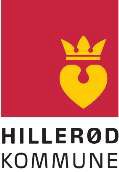 Kontraktomleveringafen hjemmeside mellem Hillerød KommuneTrollesmindealle 273400 HillerødCVR.nr. 29189366 (herefter benævnt Kunden)og[Leverandør][Adresse][Postnr., by][CVR.nr.](herefter benævnt Leverandøren)Indholdsfortegnelse	1Kontrakt	11.	Formål	42.	Definitioner	43.	Kontraktgrundlag	54.	Kontraktperioden	55.	Kontraktens omfang	56.	Implementering, Installation og vedligehold	57.	Rettigheder	68.	Kontakt mellem Kunden og Leverandøren	69.	Leveringsbetingelser	610.	Afprøvning	611.	Tidsplan	612.	Vedligeholdelse og support	713.	Priser	714.	Prisregulering	715.	Elektronisk fakturering	716.	Betaling	917.	Produkt-, person- og erhvervsansvarsforsikring	918.	Love, myndighedskrav mm.	919.	Tavshedspligt, aktindsigt, reference og markedsføring	1020.	Data og datasikkerhed	1021.	Underleverandører	1022.	Miljø	1023.	Socialt ansvar	1024.	Overdragelse af rettigheder og forpligtelser	1125.	Misligholdelse	1125.1	Kundens betaling	1126.	Erstatning	1127.	Tredjemandsrettigheder	1226	Ophør af kontrakten (ophævelse og opsigelse)	1227	Konkurs	1228	Force majeure	1329	Fortolkning af kontrakten	1330	Lovvalg og værneting	1431	Kontraktændringer	1432	Underskrift	14Bilag 1 til Kontrakt om levering af Hjemmeside	15Kravspecifikation med udfyldt svarskema	15Bilag 2 til Kontrakt om levering af Hjemmeside	16It-miljø beskrivelse af Kundens server miljø	16Bilag 3 til Kontrakt om levering af Hjemmeside	17Overtagelsesprøve	18Bilag 4 til Kontrakt om levering af Hjemmeside	20Udkast til tidsplan	20Bilag 5 til Kontrakt om levering af Hjemmeside	21Leverandørens Tilbud	21Formål Formålet med nærværende kontrakt samt tilhørende bilag (herefter samlet benævnt kontrakten) er at regulere Leverandørens levering af en hjemmeside på kontraktens betingelserDefinitioner Kontraktgrundlag Kontrakten er indgået efter gennemført annoncering i overensstemmelse med tilbudslovens regler, jf. lovbekendtgørelse nr. 1410 af 07/12/2007 med senere ændringer.Kontrakten fastlægger Kundens og Leverandørens forpligtelser og rettigheder.Kontraktgrundlaget udgør følgende i prioriteret rækkefølge, jf. endvidere kontraktens punkt vedr. fortolkning af kontrakten:UdbudsmaterialetKontrakten inkl. bilagKundens KravspecifikationLeverandørens tilbud, løsningsbeskrivelseSåfremt andet ikke er bestemt i kontrakten, gælder dansk rets almindelige regler. Leverandørens eller dennes underleverandørs almindelige salgs- og leveringsbetingelser finder således ikke anvendelse. KontraktperiodenKontrakten træder i kraft ved underskrift og udløber 2 år fra godkendt overtagelsesprøve med option på forlængelse 2 x 1 år adgangen. Kontraktens omfangKontrakten omfatter levering af en hjemmeside til Kunden inkl. design, implementering, vedligehold, support, licenser og konsulenttimer inkl. licenser. Det forudsættes, at Leverandøren er ekspert i samtlige de produkter og ydelser, der er omfattet af kontraktens leverance.Design, Implementering, Installation, vedligehold, supportLeverandøren skal proaktivt designe, implementere, installere, vedligeholde leverancen og enhver ydelse forbundet hermed. Leverandøren skal som ekspert i perioden fra kontraktens underskrift og frem til det tidspunkt hvor hjemmesiden er færdig designet, implementeret og installeret, gennemføre de aktiviteter og levere de ydelser, der er nødvendige for, at hjemmesiden kan driftes og vedligeholdelse i Kundens servermiljø uden afbrydelser eller nedetid fra overtagelsesdagen.Leverandøren og Kunden vil loyalt samarbejde om kontraktens opfyldelse, herunder loyalt udveksle information, data og dokumentation i det omfang, det er relevant for kontraktens opfyldelse.Leverandøren skal i implementeringsforløbet indgå i en dialogbaseret og agil samarbejdsform med Kunden.Leverandøren skal efter implementeringsforløbet levere en driftsvejledning som minimum indeholder: Beskrivelse af rutiner for backup og restore Beskrivelse af periodiske driftsrutiner – herunder databaseoptimering og oprydning Fejlbeskrivelser og korrigerede handlingerDriftsvejledningen skal til enhver tid i kontraktperioden være opdateret. Fejl og andre problemer opstået som følge af mangelfuld driftsvejledning løses uden beregning af tilbudsgiveren.RettighederKunden erhverver en tidsubegrænset, ikke-eksklusiv brugsret til hjemmesiden, herunder alle eventuelle senere udførte forbedringer, ændringer og videreudviklinger, samt dokumentation. Brugsretten omfatter samtlige de til enhver tid værende brugere og besøgende af hjemmesiden herunder organisatoriske enheder i Kunden, eksempelvis institutioner, selvejende institutioner, afdelinger, forvaltninger, virksomheder, selskaber – herunder også associerede virksomheder samt helt eller delvist kommunalt ejede selskaber.Kunden erhverver en tidsubegrænset, ikke-eksklusiv brugsret til al dokumentation, leverandøren udarbejder og/eller stiller til rådighed for Kunden i overensstemmelse med nærværende kontrakt.Kunden erhverver desuden en tidsubegrænset, ikke-eksklusiv brugsret til al drifts og vedligeholdelsesdokumentation, leverandøren udarbejder og/eller stiller til rådighed for kunden i overensstemmelse med nærværende kontrakt.Kontakt mellem Kunden og LeverandørenLeverandøren og Kunden skal gensidigt orientere hinanden ved ændringer i kontaktoplysninger. De af Kunden og Leverandøren udpegede personer/afdelinger skal sikre formidling af det fornødne samarbejde og den nødvendige kommunikation. Eventuelt besøg på Kundens adresser skal aftales i forvejen, og det kan kun ske efter forudgående accept fra den kontraktsansvarlige – medmindre andet aftales med den kontraktansvarlige. Leverandørens personale skal agere professionelt i forbindelse med kontakt til Kunden.LeveringsbetingelserLeveringsbetingelse er frit leveret. Levering anses for sket, når Kunden har godkendt leverancen iht. punkt 10. Leverandøren har ansvaret for at kunne dokumentere, at korrekt leveringen er sket.AfprøvningAfprøvning af leverancen sker ved en overtagelsesprøve.Overtagelsesprøvens nærmere procedure, indhold og godkendelseskriterier er beskrevet i kontraktens bilag 3.Kunden er først forpligtet til at betale engangsydelser og løbende ydelser når overtagelsesprøven er godkendt af Kunden. TidsplanLeverandøren skal levere sine ydelser i overensstemmelse med Kundens krav til tidsplan i bilag 5. Levering anses for sket på tidspunktet for kundens godkendelse af overtagelsesprøven jf. kontraktens punkt 10 og kontraktens bilag 3 (overtagelsesdagen). Leverandøren bærer risikoen for leverancen indtil overtagelsesdagen.Ejendomsrettigheder, brugsrettigheder og andre rettigheder overgår til Kunden på overtagelsesdagen. Vedligeholdelse og supportLeverandøren påtager sig i en periode af minimum 2 år fra godkendt overtagelsesprøve med option på forlængelse 2x1 år adgangen at forestå vedligeholdelse og support af alle dele af leverancen. Krav til omfang af vedligeholdelse og support, og dennes udførelse er specificeret i bilag 1.PriserPriser og betalingsplan er anført i Leverandørens tilbud, jf. bilag 5 og er i danske kroner, ekskl. moms, men inkl. transport, told og øvrige afgifter. Herudover har leverandøren kun krav på vederlag, såfremt det udtrykkeligt fremgår af nærværende kontrakts øvrige bestemmelser, at en leverance eller ydelse erlægges mod særskilt betaling.PrisreguleringRegulering af løbende ydelser reguleres i overensstemmelse med nettoprisindekset.Prisregulering kan finde sted første gang med virkning pr. 1. januar 2016. Prisreguleringen finder tidligst anvendelse på ydelser, der afgives efter den 1. januar i reguleringsåret. Påvirkes Leverandørens direkte omkostninger i nedadgående retning, eksempelvis grundet faldende priser, skal dette komme Kunden til gode, således at priserne reguleres tilsvarende nedad. Leverandøren skal på forlangende kunne dokumentere sine omkostninger over tid. Elektronisk faktureringFakturering kan tidligst fremsendes til Kunden, når der er sket korrekt levering i henhold til den bestilling, fakturaen vedrører. Leverandøren kan således alene fremsende faktura for leverede produkter. Fakturering skal ske ved fremsendelse af elektronisk faktura fx via Nemhandel, jf. lov nr. 798 af 28. juni 2007 om offentlige betalinger med senere ændringer, via EAN-nr., og skal indeholde de oplysninger, der fremgår af bekendtgørelse nr. 206 af 11. marts 2011. Yderligere oplysninger om elektronisk faktura findes på VIRK.dk.Fakturaen skal indeholde følgende oplysninger:Rekvirent/bestiller (EAN - nummer)Rekvisitionsnummer, som bestillingen angiverLeverandørens navn, adresse og CVR.nr.BetalingsoplysningerProduktbetegnelseOmfang (den fakturerede mængde skal angives således, at der er fuld overensstemmelse med antallet af bestilte enheder, dvs. ikke som bestillingsmængden i alt.)Varenummer (som angivet i Leverandørens tilbud)Dato for leveringFakturabeløb (som er fuldstændig identiske med de priser, som er fastsat i kontrakten)Hvor muligt UNSPSC-kodeLeverandøren kan ikke som følge af den elektroniske fakturering opkræve gebyr eller anden form for godtgørelse.Såfremt oplysningerne på fakturaen ikke er fyldestgørende efter ovenstående anvisning, eller fakturaen ikke er modtaget elektronisk, forbeholder Kunden sig ret til at tilbageholde betaling, indtil fyldestgørende faktura er modtaget korrekt. BetalingBetaling for design, implementering og konsulenttimer i relation til design og implementering forfalder 30 kalenderdage efter det tidspunkt, hvor Leverandøren efter godkendt overtagelsesprøve har afsendt fyldestgørende faktura i overensstemmelse med kontraktens bestemmelser. Betaling for løbende månedlig licens, vedligehold og support ydelser i kontraktperioden forfalder 30 kalenderdage regnet fra det tidspunkt, hvor Leverandøren efter Kundens ubetingede godkendelse af overtagelsesprøven har afsendt fyldestgørende faktura i overensstemmelse med kontraktens bestemmelser. Hvis der er afvigelser i de leverede løbende ydelser i faktura, krediteres betalingen i en særskilt kreditnota relaterende til den fejlbehæftede faktura. Leverandøren må ikke fremsende kreditnota, der vedrører flere forhold. Produkt-, person- og erhvervsansvarsforsikring Leverandøren skal senest i forbindelse med kontraktindgåelse dokumentere, at Leverandøren har erhvervet forsikringsmæssig dækning af sit produkt-, person- og erhvervsansvar i et af Finanstilsynet anerkendt forsikringsselskab dækkende tingsskade på minimum kr. 5 mio. kr. og dækkende personskade på kr. 10 mio. kr. pr. skadestilfælde. Leverandørens ansvar er dog ikke begrænset hertil.Leverandøren er forpligtet til i hele kontraktperioden at opretholde denne forsikringsdækning, og Kunden forbeholder sig ret til under kontraktens løbetid at afkræve Leverandørens dokumentation herfor.Love, myndighedskrav mm.Leverandøren er forpligtet til og ansvarlig for at overholde de til enhver tid gældende direktiver, love, bekendtgørelser, myndighedskrav, offentlige påbud, regulativer og diverse standarder såvel på tidspunktet for indgåelse af kontrakten som i kontraktperioden.Tavshedspligt, aktindsigt, reference og markedsføringLeverandøren, dennes ansatte samt tilknyttede personer har ubegrænset tavshedspligt med hensyn til oplysninger, som de måtte blive bekendt med i forbindelse med opfyldelse af kontrakten, jf. relevante bestemmelser i hhv. Straffelov, Forvaltningslov og Retssikkerhedslov. Tilsvarende gør sig gældende for evt. underleverandør og dennes personale. Det er Leverandørens ansvar at sikre, at ansatte, tilknyttede personer samt underleverandører kender og overholder de forpligtelser, der følger af tavshedspligten. Tavshedspligten fortsætter efter kontraktens udløb og efter den enkelte medarbejders fratræden af sin stilling hos Leverandøren.Kontrakten er undergivet aktindsigt efter lovgivningen almindelige regler herom. Leverandøren må ikke uden Kundens forudgående skriftlige tilladelse rette direkte henvendelse til Kundens borgere, personale mv. omkring kontrakten. Leverandørens brug af Kundens navn og/eller Kundens logo i sin markedsføring og eventuel anden brug som reference kræver forudgående skriftlig accept i hvert enkeltstående tilfælde. Leverandøren må dog gerne medtage Kundens navn på sin generelle referenceliste.Data og datasikkerhed I det omfang det er relevant, forpligter Leverandøren sig til at overholde gældende sikkerhedsforskrifter mv. i forbindelse med behandling af personoplysninger, jf. Lov om behandling af personoplysninger (persondataloven). UnderleverandørerSåfremt Leverandøren anvender underleverandører til opfyldelsen af sine forpligtelser under kontrakten, garanterer og hæfter Leverandøren for opfyldelsen af kontrakten i samme omfang, som hvis Leverandøren selv havde udført opgaven. MiljøLeverandøren garanterer, at alt hvad der bliver leveret under kontrakten opfylder de til en hver tid gældende miljøregler, -love, -bekendtgørelser, EU-direktiver mm. På Kundens forlangende skal Leverandøren, uden udgifter for Kunden, fremskaffe den dokumentation, som Kunden måtte ønske omkring produkternes miljøegenskaber.Socialt ansvar Leverandøren er forpligtet til at sikre overholdelse af grundlæggende rettigheder, herunder må leverandøren ikke forskelsbehandle som følge af køn, race, religion, seksuel orientering, politisk anskuelse, handicap, alder og etnisk tilhørsforhold.Leverandøren skal endvidere bestræbe sig på at deltage i integration af udsatte grupper, eksempelvis længerevarende ledige, personer med anden etnisk baggrund end dansk og personer med nedsat arbejdsevne.Leverancerne skal ske under respekt af nationale og internationale love og regler vedrørende menneskerettigheder, børnearbejde, arbejdstagerrettigheder, miljø og antikorruption samt ILO-konventionen nr. 94 om arbejdsklausuler.Leverandøren erklærer hermed, at Leverandøren og eventuelle underleverandører følger gældende overenskomstmæssige løn- og arbejdsvilkår på det aktuelle ansættelsesområde eller de vilkår der sædvanligt gælder for tilsvarende arbejde. Leverandøren skal på forespørgsel kunne oplyse Kunden om hvilken overenskomst, der er anvendt som reference. Leverandøren indforstået med at Kunde til enhver kan forlange dokumentation for disse forhold, det være sig lønoplysninger på medarbejdere, herunder også medarbejdere ansat hos en underleverandør, en skriftlig redegørelse eller en tro-og-love-erklæring. Såfremt disse oplysninger ikke foreligger umiddelbart, forbeholder Kunden sig retten til at tilbageholde et beløb af kontraktsummen efter Kundens skøn indtil et eventuelt berettiget lønmodtagerkrav er blevet udbetalt, ligesom Kunden forbeholder sig ret til en eventuel ophævelse af kontrakten.Overdragelse af rettigheder og forpligtelserLeverandørens forpligtelser og rettigheder i henhold til kontrakten kan hverken helt eller delvist uden forudgående skriftlig kontrakt med Kunden overdrages eller på anden måde overføres til tredjemand. Overdragelse af en bestemmende andel af Leverandørens aktier/anparter kræver endvidere forudgående skriftlig godkendelse af Kunden.Kommune har ret til vederlagsfrit at overdrage sine rettigheder og forpligtelser efter denne kontrakt til en anden offentlig institution eller en institution eller virksomhed eller selskab eller interessentskab, der ejes af det offentlige der i det væsentligste, drives for offentlige midler. MisligholdelseDansk rets almindelige regler om parternes beføjelser gælder i anledning af parternes misligholdelse af kontrakten jf. dog. Punkt 26. Kundens betalingOverskrides betalingstidspunktet, jf. betalingsbetingelserne, foreligger der en forsinkelse. Leverandøren kan alene opkræve morarente i henhold til LBK nr. 743 af 04/09/2002 bekendtgørelse af lov om renter ved forsinket betaling m.v. (renteloven) med eventuelle senere ændringer. Rykkergebyr elle lignende kan derfor ikke opkræves.ErstatningParterne er erstatningspligtige efter dansk rets almindelige regler.Parterne er ikke i noget tilfælde ansvarlig for driftstab, følgeskader eller andet indirekte tab. Tab af data anses for indirekte tab.Foranstående begrænsninger gælder kun, såfremt tabet ikke kan henføres til grov uagtsomhed eller forsætlige forhold hos den skadevoldende part.Leverandørens produktansvar følger dansk rets almindelige regler. Leverandøren er endvidere forpligtet til at opretholde produktansvarsforsikring i kontraktperioden. Ansvaret for tingsskade er beløbsmæssigt begrænset til kr. 5 millioner pr. skadestilfælde.TredjemandsrettighederLeverandøren indestår for, at der ikke eksisterer retlige mangler ved det leverede i form af materielle eller immaterielle ejendomsrettigheder.Leverandøren indestår for, at Leverandørens leverancer og ydelser ikke krænker andres rettigheder, herunder patenter eller ophavsrettigheder. Rejses der sag mod Kunden med påstand om retskrænkelse, giver Kunden leverandøren skriftlig meddelelse herom, og Leverandøren overtager herefter sagens førelse og afholder samtlige hermed forbundne omkostninger. Leverandøren er pligtig i enhver henseende at skadesløsholde Kunden for enhver omkostning i forbindelse med sagen, herunder omkostninger til advokat mv. samt sagsomkostninger, som måtte blive tilkendt vedkommende sagsøger.Såfremt anvendelse af Leverandørens leverance eller ydelser strider mod tredjemands rettigheder, er Leverandøren pligtig at foranledige, at retten til den fortsatte anvendelse erhverves, eller at andre tilsvarende leverancer og ydelser tilvejebringes uden omkostning eller drift forstyrrelse eller nedetid for Kunden. Ophør af kontrakten (ophævelse og opsigelse)Ved ophør af kontrakten, og uanset årsagen hertil, er Leverandøren i en overgangsperiode fastsat af Kunden forpligtet til at varetage leverancerne, som er omfattet af kontrakten, indtil kontrakten med rimeligt varsel kan overdrages til tredjemand.Kunden kan opsige kontrakten eller kontraktens løbende ydelser med 3 måneders varsel uden angivelse af nærmere begrundelse. Kunden er derudover berettiget til at opsige kontrakten med en måneds forudgående skriftligt varsel, hvis en administrativ myndighed eller domstol afsiger kendelse/dom om eller Kunden selv bliver opmærksom på, at tilbudslovens regler eller anden lovgivning er blevet overtrådt i forbindelse med gennemførelse af udbudsforretningen på en måde, der indebærer, at tildelingsbeslutningen hel eller delvis er ulovlig efter gældende regler og praksis. En myndighed i denne bestemmelse er ikke begrænset til Klagenævnet for Udbud. Kundens ret til at opsige kontrakten i henhold til denne bestemmelse gælder, uanset om en afgørelse, kendelse eller dom appelleres.Leverandøren er ved kontraktens ophør, uanset årsagen hertil, forpligtet til aktivt og på absolut bedste vis at medvirke til, at opgaven overgår til tredjemand uden problemer. Leverandøren er i den forbindelse forpligtet til at overdrage alle relevante materialer, informationer, data mv. til Kunden med henblik på at sikre, at opgaven kan videreføres uden gener for Kunden. I tilfælde af kontraktens ophør uanset årsagen hertil er Leverandøren ikke berettiget til at modtage nogen form for kompensation, erstatning eller godtgørelse. Det samme gør sig gældende, hvis kontrakten erklæres for uden virkning. KonkursI tilfælde af Leverandørens rekonstruktionsbehandling, konkurs, insolvens, likvidation eller anden manglende økonomisk rådighedsevne forbeholder Kunden sig ret til uden varsel at ophæve kontrakten og alle hertil forbundet ydelser i det omfang, Konkursloven ikke hindrer dette.Hvis konkursboet måtte have ret til at indtræde i kontrakten i medfør af Konkurslovens regler, skal konkursboet efter forespørgsel inden for en frist af 5 arbejdsdage give meddelelse om, hvorvidt det vil indtræde. Hvis Leverandøren er et kapitalselskab eller virksomhed med begrænset ansvar kan Kunden ophæve kontrakten, hvis selskabet/virksomheden kræves opløst af Erhvervsstyrelsen.Force majeureForce majeure reguleres i overensstemmelse med dansk rets almindelige bestemmelser herom.Fortolkning af kontrakten Ved fortolkning prioriteres udbudsmateriale, udbudsbetingelser, kontrakten og kravspecifikation forud for Leverandørens tilbud dog således at, hvor Leverandørens tilbud stiller Kunden bedre end krav, som fremgår af kravspecifikationen, har dette forrang. Såfremt der er modstrid mellem kontraktens ordlyd og de til kontrakten knyttede bilag, går kontraktens ordlyd forud for bilagene. Ligeledes er bilagene oplistet i prioriteret rækkefølge, således at bilag 1 går forud for bilag 2 etc. Lovvalg og værneting Nærværende kontrakt er undergivet dansk ret.Såfremt der opstår en uoverensstemmelse mellem parterne i forbindelse med nærværende kontrakt, skal parterne med en positiv, samarbejdende og ansvarlig holdning søge at indlede forhandlinger med henblik på at løse tvisten. Om nødvendigt skal forhandlingerne søges løftet op i parternes organisationer. Såfremt der ej heller herved opnås nogen løsning, skal parterne for egen regning søge at opnå enighed om i fællesskab at udpege en uafhængig og sagkyndig mægler, der kan mægle og komme med ikke-bindende forslag til tvistens løsning. Parterne afholder i lige dele omkostninger til den uafhængige og sagkyndige mægler.  Når det i andet afsnit beskrevne har været forsøgt, er hver af parterne berettiget til at kræve uoverensstemmelsen afgjort efter dansk ret med Sø- og Handelsretten som værneting.KontraktændringerKontrakten kan kun ændres ved tillæg underskrevet af begge parter. I kontrakt perioden kan begge parter fremsætte anmodninger om ændringer.Også efter ændringer sker levering på nærværende kontrakts vilkår, medmindre andet er aftalt.Leverandøren skal som led i Leverandørens ydelser etablere/opretholde en ændringslog, der indeholder al relevant information vedrørende ændringer, herunder dateret ændringsanmodninger og tillæg.  Underskriftkontrakten underskrives i 2 eksemplarer, hvor Kunden og Leverandøren hver beholder ét eksemplar.Dato……………………………………………………………			……………………………………..[Leverandøren ved xx]			[Xx Kommune ved xx]Bilag 1 til Kontrakt om levering af Hjemmeside Kravspecifikation med udfyldt svarskemaBilag 2 til Kontrakt om levering af HjemmesideIt-miljø beskrivelse af Kundens server miljøBilag 3 til Kontrakt om levering af HjemmesideOvertagelsesprøveAfprøvning af hjemmesidenAfprøvning af hjemmesiden sker ved en overtagelsesprøve i overensstemmelse med Kontraktens punkt 10 og dette bilag 3 til Kontrakten.Fællesregler for afprøvningPrøvens gennemførelseTidspunktet for prøvens gennemførelse fremgår af tidsplanen, jf. Kontraktens bilag 4, eller anden aftale mellem parterne.Prøven skal gennemføres under forhold, der i videst muligt omfang svarer til en normal driftssituation.Rapport over prøveforløbetNår overtagelsesprøven er afsluttet, udarbejder Leverandøren straks en rapport over prøveforløbet med opførelse af Kundens konstaterede mangler i en mangelliste. Godkendelse af en prøveEn prøve er bestået, når kravene til prøvens resultat er opfyldt, og godkendelse skal herefter ske i overensstemmelse med kontraktens punkt 10.Kan prøven ikke godkendes af kunden, skal kunden uden ugrundet ophold skriftligt meddele dette til Leverandøren samt anføre årsagen til den manglende godkendelse.Afhjælpning af konstaterede manglerSåfremt kunden godkender overtagelsesprøven med konstaterede mangler, skal disse anføres i en mangelliste. Kunden er først forpligtet til at betale, når sådanne mangler er afhjulpet, jfr. kontraktens punkt 10.Mangler konstateret efter overtagelsesdagen afhjælpes i overensstemmelse med Leverandørens vedligeholdelse og support. OvertagelsesprøveFormålFormålet med overtagelsesprøven er primært at konstatere, om den aftalte funktionalitet og dokumentation er leveret. PrøveplanLeverandøren skal som del af sit tilbud udarbejdet et udkast til prøveplan for overtagelsesprøven. I Leverandørens udkast til prøveplan er karakter og omfang samt tidspunkt for kundens deltagelse specificeret.Leverandøren skal efter tildeling indarbejde alle forslag til ændringer fra kunden i prøveplanen, med mindre parterne er enige om, at disse forslag vil indebære aktiviteter, der ligger uden for hvad der med rimelighed kan påregnes.Kundens forslag til ændring af prøveplanen skal være Leverandøren i hænde senest 10 arbejdsdage før prøvens start, hvorefter Leverandøren udarbejder en revideret prøveplan. Den reviderede prøveplan skal være modtaget af kunden senest 5 arbejdsdage efter Leverandørens modtagelse af kundens forslag til ændringer.TilrettelæggelseOvertagelsesprøven skal tilrettelægges af Leverandøren som en funktionsprøve, hvor det kontrolleres, at alle krav er opfyldt i overensstemmelse med Kundens behov således som det er beskrevet i udbudsmaterialet. Prøven omfatter en afprøvning af den aftalte funktionalitet samt en afprøvning af integration til andre systemer. Afprøvning af mindstekrav og væsentlige funktioner samt dokumentationen skal være omfattet af Leverandørens oplæg til prøveplan. Øvrige funktioner og forhold afprøves i overensstemmelse med den aftalte prøveplan. GennemførelseOvertagelsesprøven gennemføres af Leverandøren med kundens aktive deltagelse. Kundens deltagelse er nærmere beskrevet i Leverandørens oplæg til prøveplan, jf. punkt 3.2 ovenfor. I forbindelse med overtagelsesprøvens gennemførelse fremprovokeres en række fejlsituationer, som hjemmesiden skal reagere på med fejlmeddelelser, der gør det muligt for brugeren at fortsætte på et veldefineret grundlag.GodkendelseskriterierKravene til overtagelsesprøvens resultat er opfyldt, hvis prøven gennemføres uden konstatering af en eller flere kvalificerede eller væsentlige mangler. Der er tale om en kvalificeret mangel hvis,Hvis en eller flere brugere ikke kan anvende hjemmesiden, ellerHvis funktionaliteten er nedsat i en sådan grad, at hjemmesiden må anses for ude af drift, ellerHvis Kundens eller brugernes anvendelighed af hjemmesiden nedsættes eller besværliggøres i et betydeligt omfang f.eks., hvis Kunden eller brugerne oplever svartider over 10 sekunder, eller Hvis Kundens anvendelighed af hjemmesiden er nedsat i et ikke ubetydeligt omfang, med mindre manglen kan omgås vederlagsfrit og uden betydelig ekstra indsats af Kunden, ellerHvis der i øvrigt konstateres væsentlige mangler ved hjemmesidens tilknyttede ydelser. Der er ikke tale om en kvalificeret mangel hvis, der blot er tale om at en enkelt funktion ikke virker, med mindre den pågældende funktion har central betydning for kundens eller brugerens anvendelse af hjemmesiden, eller
kun 5 % af Kundens brugere er påvirket af manglen, således at de øvrige 95 % af Kundens brugere fortsat kan anvende hjemmesiden, eller 
Såfremt antallet og indholdet af ikke kvalificerede mangler er af et sådant omfang, at Kundens  og brugernes anvendelse af hjemmesiden herigennem påvirkes, som havde der været tale om en kvalificeret mangel, vil disse samlet set blive anset som en kvalificeret mangel. Mangler ved tredjepartsprogrammelKunden kan uanset punkt 3 udstede en betinget godkendelse af overtagelsesprøven, såfremt overtagelsesprøvens resultat viser, at der kun foreligger ikke kvalificerende fejl og mangler i tredjepartsprogrammel.  En betinget godkendelse forudsætter, at Leverandøren anviser en rimelig omgåelse heraf, således at Kunden vederlagsfrit og uden betydelig ekstra indsats og tid, vil kunne anvende hjemmesiden uden, at der foreligger kvalificerende mangler. Leverandørens anvisning af omgåelse fratager i øvrigt ikke Kunden retten til at kræve afhjælpning af fejl og mangler i tredjepartsprogrammel, når den afhjælpes af tredjepart.Bilag 4 til Kontrakt om levering af HjemmesideUdkast til tidsplanAktiviteter i forbindelse med kontraktens gennemførelseHvor en aktivitet gennemføres over en periode anføres periodens start og sluttidspunkt i kolonnen ”Tidsangivelse”.Nedennævnte aktiviteter iværksættes af den anførte initiativtager for den pågældende aktivitet. I det omfang at der er angivet flere initiativtagere, er det den førstnævnte, der er den primære initiativtager."K" = kunde; "L" = leverandørÆndring af tidsplanenÆndring af denne tidsplan i bilag 4 til kontrakten, kan kun ske efter parternes behandling og godkendelse. Ved eventuelle ændringer af tidsplanen udarbejdes en ny tidsplan eller tillæg dertil til erstatning af det, der ændres i overensstemmelse med Kontraktens punkt 31.Bilag 5 til Kontrakt om levering af HjemmesideLeverandørens TilbudArbejdsdagBrugereMandag til fredag bortset fra helligdage, juleaftensdag, nytårsaftensdag og grundlovsdag.Kundens interne og eksterne brugere og enhver udefrakommende borger eller virksomhed der anvender eller besøger hjemmesiden.DataAl information, alle oplysninger, resultater, undersøgelser og dokumenter m.v., som Leverandøren modtager, tilvejebringer eller udarbejder i forbindelse med opfyldelse af kontrakten.KontaktpersonPerson som er bindeled mellem Leverandør og Kunden i forbindelse med den daglige drift.KontraktansvarligKundenPerson som er bindeled mellem Leverandøren og Kunden i forbindelse med kontraktretlige forhold, herunder evt. ændringer til kontrakten.Hillerød Kommune. Leverandørens samlede TilbudLeverandørens tilbud, inkl. samtlige dokumenter og bilag der er indleveret i forbindelse med udbudsforretningen. KontraktenNærværende kontrakt inkl. bilag med alle senere ændringer og tillæg.LeverancenLeverandørens design, implementering, vedligehold og support af en ny hjemmeside i Ordregivers it-drifts miljø inkl. licenser. UdbudsmaterialetAlt materiale der er udsendt af Kunden i udbuddet, herunder udbudsbetingelser, kravspecifikation, udkast til kontrakt, bilag spørgsmål og svar, eventuelle rettelsesblade og anden information, der er udsendt i processen.Aktivitet/begivenhedTidsangivelseInitiativtager BemærkningerImplementering og installationLGennemførelse af overtagelsesprøveLAftalt overtagelsesdagKVedligeholdelse og supportL